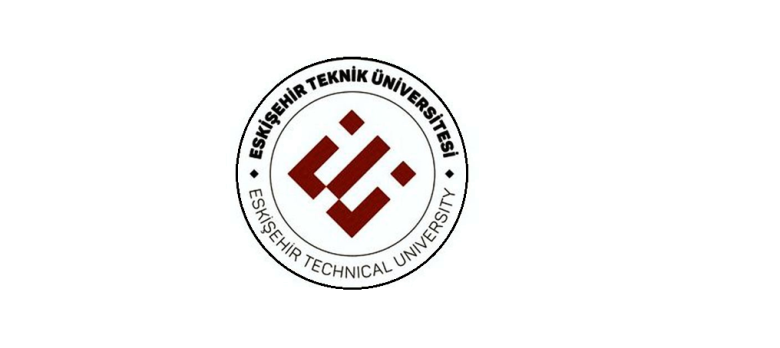                     Eskişehir Teknik ÜniversitesiErasmus Staj Hareketliliği ProgramıKarşı Kurum Bilgi Formu	 Tarih:ÖğrenciAdı Soyadı: ÖğrenciFakülte- Bölüm: Karşı KurumKurum Adı: Karşı KurumTelefon: 
Karşı KurumFax:Karşı KurumE-posta: Karşı KurumWeb AdresiKarşı KurumAdres: Karşı KurumŞehir: Karşı KurumÜlke:Karşı KurumBüyüklük:   ☐ 1-50 Kişi           ☐ 51-250 Kişi        ☐ 250 Kişi Üzeri        Karşı KurumFaaliyet Alanı: Karşı KurumUnvanı / Adı: Karşı Kurum YetkilisiTelefon: Karşı Kurum YetkilisiE-posta :  Karşı Kurum YetkilisiNot